10-лекция. Определение кадастровой стоимости почв в агроландшафтах: кадастровая оценка сельскохозяйчтвенных угодии на основе агроэкологической оценке земель; роль определения кадастровой оценки в хозяйствах в решение планого-экономических задач, организации рационального использования земель, разработки проектов землеустройства, обоснования земельного налога и иных целей, установленных законом; определение интегрального показателя технологических свойств объекта оценки, определение кадастровой стоимости – земли в агроландшафтах.Кадастровая оценка сельскохозяйственных угодий на основе агроэкологической оценки земель осуществляется Казахстана на уровне муниципальных образований и земельного участка. Это обеспечивает получение по каждому участку сельскохозяйственных земель комплекса оценочных показателей, необходимых для решения в хозяйстве планово-экономических задач, организации рационального использования земель, разработки проектов землеустройства, для обоснования земельного налога и иных целей установленных законом.Эти оценки проводятся с учетом:1)	плодородия почв и продуктивности сельскохозяйственных угодий;2)	технологических характеристик полей и рабочих участков;3)	местоположения (удаленности) участков по отношению к пунктам реализации сельскохозяйственных продуктов и баз снабжения материально- техническими ресурсами;4)	экономических показателей.Первичной территориальной единицей оценки является вид земель (элементарный ареал агроландшафта). Оценочные показатели более крупных единиц представляют собой средневзвешенные значения оценочных показателей включенных в них ЭАА.В качестве показателей оценки должны выступать:1)	для оценки плодородия:—	бонитет почв;—	рентный доход, обусловленный плодородием почв;2)	для оценки технологических свойств земельных участков:—	площадь, рельеф и конфигурация участков, длина гона, удельное сопротивление машинорудий, уклон, каменистость участка, расстояние полей до хозяйственного центра; интегральный показатель технологических  свойств по отношению к оптимальным условиям;—	рентный доход, обусловленный технологическими свойствами участка;3)	для оценки местоположения:— расстояние от оцениваемых земельных участков до пунктов  реализации сельскохозяйственных продуктов и баз снабжения материально-техническими ресурсами и эквивалентное расстояние с учетом качества дорог, объемов и классов грузов;— рентный доход, обусловленный местоположением объектов кадаст- ровой оценки до пунктов реализации сельскохозяйственной продукции и баз снабжения материально-техническими ресурсами.Исходными материалами являются:1)	план землевладения с площадями контуров угодий;2)	почвенно-ландшафтная карта;3)	агроэкологические параметры земель и почв;4)	данные паспортизации полей и дорог;5)	экспликация площадей угодий и почвенных разностей;6)	экономические показатели хозяйства (урожайность культур, площади и структура посевов, затраты, стоимость единицы продукции и др.).Определение интегрального показателя технологических свойств объекта оценки. К технологическим свойствам сельскохозяйственных угодий относятся: удельное сопротивление почв при обработке; контурность полей (рабочих участков) — размер, конфигурация и их изрезанность препятствиями механизированной обработке; внутрихозяйственная удаленность полей; рельеф и каменистость угодий; высота над уровнем моря (для горных и предгорных зон). Внутрихозяйственная удаленность полей, фермерских участков учитывается при значительных различиях показателя удаленности.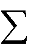 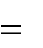 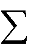 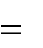 На основе шкал оценки отдельных технологических свойств вычисляется обобщенный показатель — индекс технологических свойств объектов государственной кадастровой оценки по отношению к эталонным. За эталонные условия приняты следующие базовые величины: балл контурности и энерго- емкости — 100; оценка рельефа и каменистости — 1,00.Интегральный  показатель  технологических  свойств  объектов  оценки —индекс технологических свойств (Итi) — рассчитывается с учетом долей за- трат, зависящих отдельно от энергоемкости почв (Дзэ) и технологических свойств земельных участков (Дзт), а также учитывается расстояние полей до хозяйственного центра: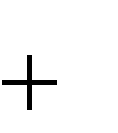 Дзэ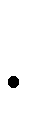 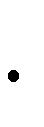 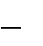 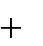 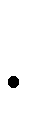 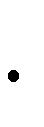 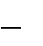 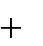 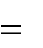 ИтБэi( ДэтДзэ )100К рiКкi( 1K расP  ) ;ii	Д зт  Бкiгде: Итi — индекс технологических свойств i–го объекта кадастровой оцен- ки;Дзт — доля затрат, зависящих от технологических свойств земельного участка;Бэi — балл удельного сопротивления почв при обработке; Дзэ  — доля затрат, зависящих от энергоемкости почв;Ккi — коэффициент каменистости i–го объекта кадастровой оценки; Крi  — коэффициент рельефа i–го объекта кадастровой оценки;Бкi  — балл контурности i-го объекта кадастровой оценки;Рi — расстояние полей до хозяйственного центра i-го объекта кадастровой оценки, км;K рас— коэффициент расстояния, показывающий, какая доля затрат уве- личивается при расстоянии равном 1 км от земельных участков до хозяй- ственного центра.Определение кадастровой стоимости единицы площади объекта. Расчет кадастровой стоимости единицы площади (1 га) объекта кадастровой оценки включает:дифференциацию базовых по субъекту РФ нормативов  продуктивно сти сельскохозяйственных угодий и затрат на их использование по объектам кадастровой оценки согласно их индивидуальным рентообразующим факто- рам — плодородию почв, технологическим свойствам и местоположению;определение по объектам кадастровой оценки, на основе полученных индивидуальных нормативов продуктивности и затрат, расчетного рентного дохода и кадастровой стоимости 1 га сельскохозяйственных угодий.ОПРЕДЕЛЕНИЕ КАДАСТРОВОЙ СТОИМОСТИ СЕЛЬСКОХОЗЯЙ- СТВЕННЫХ УГОДИЙ НА ОСНОВЕ АГРОЭКОЛОГИЧЕСКОЙ ОЦЕНКИ ЗЕМЕЛЬОпределение кадастровой стоимости. Кадастровая стоимость едини- цы площади (1 га) объекта кадастровой оценки определяется умножением рас- четного рентного дохода с 1 га оцениваемого объекта на срок его капитализа- ции, равный 33 годам.Оформляется карта оценки земель муниципальных образований. В каче- стве основы для ее составления используется почвенная карта. На оценочной карте отображаются:границы участков — красным цветом;номер (в числителе) и площадь (в знаменателе) участка — черным   цветом;средние показатели по рабочим участкам:баллы бонитета — красным цветом, интегрального  показателя   технологи ческих свойств — зеленым, эквивалентного расстояния вне хозяйственных гру- зоперевозок — синим, дифференциальная рента — желтым, кадастровая стои- мость — черным;1)	список (легенда) почвенных разностей;2)	таблица условных обозначений;3)	по данным государственной кадастровой стоимости единицы площади объекта (рабочего участка), оформляется картограмма, отражающая диапазон стоимостей цветовыми тонами или штриховкой различной интенсивности.